Kristinestad, Kristiinankaupunki                                           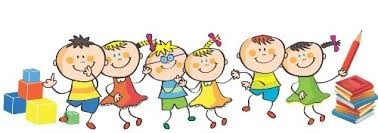 Serviceområdet för utbildning, Koulutuksen palvelualue	Småbarnspedagogik, VarhaiskasvatusAnsökan/AnomusÄndring av antalet vårddagar/ Hoitopäivien määrän muutos Halvdagsvård / Puolipäivähoito (max 5h) Heldagsvård / KokopäivähoitoAntal dagar/mån  Päiviä kuukaudessa (6,9,13,17 eller/tai 21): _________________________Antal timmar/dag- Tunteja päivässä:___________________________Morgon- eftermiddagsverksamhet för skolelever/Aamu- iltpäivätoiminta koululaisille Endast morgonverksamhet/vain aamutoiminta (40€/mån) 1-3h/d (80€/mån) Över/yli 3h/d (100€/mån) Över/ yli 5h/d (120€/mån)_____________________________   _____/_____20____                           Ort/Paikka                                                  Datum/Päivämäärä___________________________________________________________________________________                                                                                                                                                    Underskrift/  AllekirjoitusAnsökan görs senast 2 veckor på förhand, för att gälla från följande månads början.Anomus on tehtävä vähintään kaksi viikkoa etukäteen, jotta muutos tulisi voimaan seuraavan kuukauden alusta.Ändringen kan ej göras varje månad, utan den skall stå fast en längre tid.Muutosta ei tule anoa vain kuukaudeksi, vaan sen on oltava voimassa pidemmän aikaa.Barnets namn/  Lapsen nimiPersonsignum/  HenkilötunnusDagvårdsplats/   PäivähoitopaikkaVårdnadshavare/  HuoltajaAdress/   OsoiteTel/    PuhFr.o.m./ Alkaen